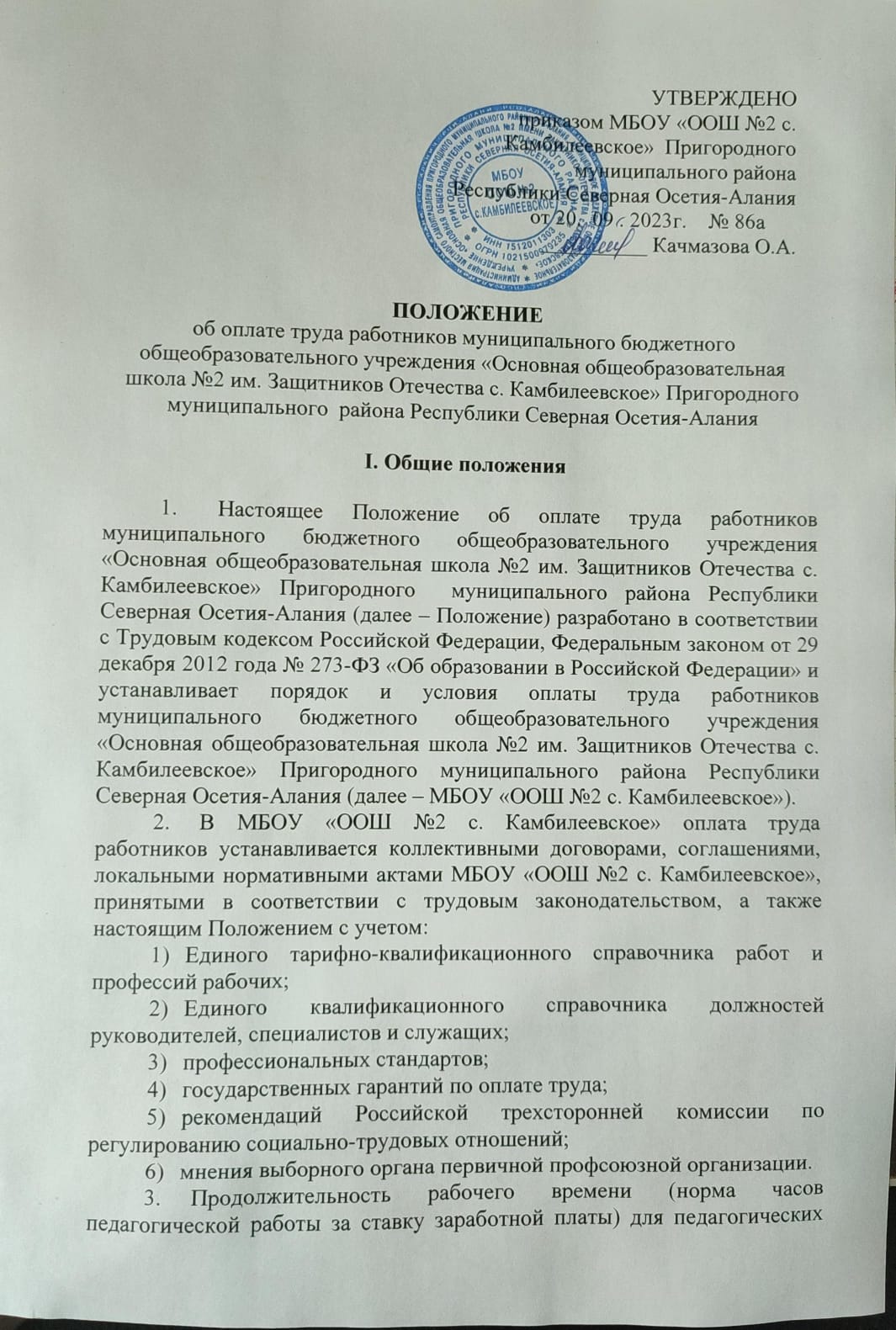 работников устанавливается в соответствии с приказом Министерства образования и науки Российской Федерации от 22 декабря 2014 года№ 1601«О продолжительности рабочего времени (нормах часов педагогической работы за ставку заработной платы) педагогических работников и о порядке определения учебной нагрузки педагогических работников, оговариваемой в трудовом договоре».Заработная плата работника предельными размерами не ограничивается.Оплата труда работников, занятых по совместительству, а также на условиях неполного рабочего времени, производится пропорционально отработанному времени либо в зависимости от выполненного объема работ.Размер заработной платы работника по основной должности, а также по должности, занимаемой в порядке совместительства, определяется раздельно по каждой должности.II. Формирование фонда оплаты трудаФонд оплаты труда работников МБОУ «ООШ №2 с. Камбилеевское» на год формируется в соответствии с её штатным расписанием исходя из объема лимитов бюджетных обязательств, предусмотренных на оплату труда, а также за счет средств, поступивших от приносящей доход деятельности, в соответствии с планом финансово-хозяйственной деятельности МБОУ «ООШ №2 с. Камбилеевское».Штатное расписание включает в себя должности работников данной МБОУ «ООШ №2 с. Камбилеевское» и утверждается руководителем МБОУ «ООШ №2 с. Камбилеевское».  Наименования должностей или профессий работников должны соответствовать наименованиям, указанным в соответствующих профессиональных квалификационных группах (далее – ПКГ), утвержденных приказами Министерства здравоохранения и социального развития Российской Федерации.Фонд оплаты труда работников МБОУ «ООШ №2 с. Камбилеевское» включает в себя базовую и стимулирующую части.9.1. Базовая часть фонда оплаты труда включает в себя:базовые оклады (ставки);выплаты компенсационного характера.	9.1.1. Базовые оклады (ставки) работникам МБОУ «ООШ №2 с. Камбилеевское» устанавливаются согласно приложению1 к настоящему Положению в соответствии с должностями работников, отнесенными к соответствующим ПКГ. Базовые оклады (ставки), определенные в соответствии с настоящим Положением, устанавливаются работникам за выполнение ими профессиональных обязанностей, обусловленных трудовым договором, за отработанную месячную норму рабочего времени. Базовые оклады (ставки) по должностям научно-педагогических работников МБОУ «ООШ №2 с. Камбилеевское» и организаций дополнительного профессионального образования, научных работников МБОУ «ООШ №2 с. Камбилеевское», осуществляющих научные исследования и разработки, устанавливаются с включением в них размеров надбавок за ученые степени (при условии соответствия ученой степени профилю МБОУ «ООШ №2 с. Камбилеевское» или педагогической деятельности (преподаваемых дисциплин)):кандидат наук – 3 000 рублей; доктор наук – 7 000 рублей.Размеры базовых окладов (ставок) педагогических работников устанавливаются с включением в них размера ежемесячной денежной компенсации на обеспечение книгоиздательской продукцией и периодическими изданиями (далее – компенсация):в размере 150 рублей – в образовательных организациях высшего образования и организациях дополнительного профессионального образования;в размере 100 рублей – в других образовательных организациях.Базовый оклад (ставка) научно-педагогических работников образовательных организаций высшего образования и организаций дополнительного профессионального образования работниковопределяется по формуле:Об = Обп + Нуст + К, где:Об – базовый оклад (ставка);Обп – базовый оклад (ставка) работника в соответствии с приложением 1 к настоящему Положению;Нуст– надбавка за ученую степень;К – компенсация. Базовый оклад (ставка) научных работников (исследователей) организаций, осуществляющих научные исследования и разработки, определяется по формуле:Об = Обп + Нуст , где:Об – базовый оклад (ставка); Обп – базовый оклад (ставка) работника в соответствии с приложением 1 к настоящему Положению;Нуст – надбавка за ученую степень.Базовый оклад (ставка) педагогических работников других образовательных организаций определяется по формуле:Об = Обп+ К, где:Об – базовый оклад (ставка); Обп – базовый оклад (ставка) работника в соответствии с приложением 1 к настоящему Положению;К – компенсация.9.1.2. Выплаты компенсационного характера, включаемые в базовую часть фонда оплаты труда, определяются в соответствии с трудовым законодательством, настоящим Положением, локальными актами МБОУ «ООШ №2 с. Камбилеевское», разработанными с учетом мнения выборного органа первичной профсоюзной организации, и рассчитываются в денежном выражении согласно настоящему Положению.Выплаты компенсационного характера работникам устанавливаются руководителем МБОУ «ООШ №2 с. Камбилеевское», а руководителю МБОУ «ООШ №2 с. Камбилеевское» – органом, осуществляющим функции и полномочия учредителя (далее – Учредитель). Конкретный размер выплаты определяется с учётом требований настоящего Положения в пределах средств, направляемых на оплату труда, а также средств, полученных от приносящей доход деятельности.В соответствии с настоящим Положением устанавливаются следующие выплаты:1) за совмещение профессий (должностей), расширение зон обслуживания, увеличение объема работы или исполнение обязанностей временно отсутствующего работника без освобождения от работы, определенной трудовым договором. Размер доплаты устанавливается по соглашению сторон трудового договора с учетом содержания и (или) объема дополнительной работы. Объем дополнительной работы не должен превышать половины месячной нормы часов по совмещаемой должности;2) за замещение временно отсутствующего учителя (преподавателя) размер доплаты рассчитывается по формуле:Дз= (Об +Нк)/ 72 х Чф, где:Дз– размер доплаты за замещение временно отсутствующего учителя (преподавателя);Об – базовый оклад (ставка) учителя (преподавателя);Нк – размер надбавки за квалификационную категорию.Для учителей (преподавателей), имеющих первую квалификационную категорию, значение Нк– 2 000 рублей; для учителей (преподавателей), имеющих высшую квалификационную категорию, значение Нк – 4 000 рублей;72 – норма часов учебной нагрузки учителя (преподавателя) в месяц;Чф – фактическое количество часов, замещенных учителем (преподавателем)за месяц.Если замещение осуществлялось свыше двух месяцев, оплата труда педагога производится со дня начала замещения за все часы фактической преподавательской работы на общих основаниях с соответствующим увеличением его недельной (месячной) учебной нагрузки путем внесения изменений в тарификацию;3) за замещение временно отсутствующего воспитателя размер доплаты рассчитывается по формуле:Дз= (Об + Нк )/Чпр х Чф, где:Дз– размер доплаты за замещение временно отсутствующего воспитателя;Об – базовый оклад (ставка) воспитателя;Нк – размер надбавки за квалификационную категорию.Для воспитателей, имеющих первую квалификационную категорию, значение Нк - 2 000 рублей; для воспитателей, имеющих высшую квалификационную категорию, значение Нк - 4 000 рублей;Чпр– норма часов в месяц по производственному календарю;Чф – фактическое   количество  часов,  замещенных  воспитателем за месяц;4) за замещение временно отсутствующего помощника воспитателя размер доплаты рассчитывается по формуле:Дз= Об /Чпр х Чф, где:Дз– размер доплаты за замещение временно отсутствующего помощника воспитателя;Об– базовый оклад (ставка) помощника воспитателя;Чпр– норма часов в месяц по производственному календарю;Чф – фактическое   количество  часов,  замещенных помощником воспитателя за месяц;5) за работу в ночное время (с 22.00 часов до 6.00 часов) размер выплаты составляет от 20 до 22 процентов часовой тарифной ставки (базового оклада (ставки), рассчитанного за час работы) за каждый час работы в ночное время. Конкретные размеры повышения оплаты труда за работу в ночное время устанавливаются коллективным договором, локальным нормативным актом, принимаемым с учетом мнения выборного органа первичной профсоюзной организации МБОУ «ООШ №2 с. Камбилеевское»;6) за сверхурочную работу выплата производится в соответствии со статьей 152 Трудового кодекса Российской Федерации;7) за работу в выходные и нерабочие праздничные дни выплата производится в соответствии со статьей 153 Трудового кодекса Российской Федерации;8) за условия труда, которые по результатам специальной оценки условий труда отнесены к вредным условиям, размер выплаты составляет от 4 до 7 процентов  тарифной ставки (базового оклада (ставки), установленной для различных видов работ с нормальными условиями труда. Конкретные размеры повышения оплаты труда устанавливаются работодателем с учетом мнения представительного органа работников в порядке, установленном статьей 372 Трудового кодекса Российской Федерации для принятия локальных нормативных актов, либо коллективным договором, трудовым договором;9) за выполнение функций классного руководителя (кураторство): в МБОУ «ООШ №2 с. Камбилеевское» при нормативной наполняемости класса не менее 25 человек – 2 000 рублей.  При наполняемости менее 25 человек в классе размер доплаты за счет средств республиканского бюджета Республики Северная Осетия-Алания рассчитывается по формуле:2000 / 25 х Ко, где Ко - количество обучающихся в классе;в профессиональных образовательных организациях, образовательных организациях высшего образования и организациях дополнительного профессионального образования – 1 100 рублей;за выполнение функций классного руководителя в МБОУ «ООШ №2 с. Камбилеевское» за счет средств федерального бюджета размер выплаты составляет 5 000 рублей; за классное руководство (кураторство групп) педагогическим работникам государственных профессиональных образовательных организаций, реализующих образовательные программы среднего профессионального образования за счет средств федерального бюджета размер выплаты составляет - 5 000 рублей;10) за проверку тетрадей (письменных работ) при нормативной наполняемости класса 25 человек рекомендуемый диапазон выплат        400-1100 рублей, в том числе по предметам:математика, русский язык и литература, начальная школа – 1100 рублей;иностранный язык (английский, немецкий, французский, испанский), физика, химия, осетинский язык и осетинская литература (родной язык и родная литература), история, обществознание, биология, география – 800 рублей;астрономия, информатика и информационно-коммуникационные технологии, экономика, право, окружающий мир, основы безопасности жизнедеятельности, технология, традиционная культура осетин, музыка, ИЗО, искусство (МХК) – 400 рублей.Размер выплаты рассчитывается по формуле:Дпр=  Дд / 25 х Ко, где:Дпр - выплата за проверку тетрадей (письменных работ);Дд –размер выплаты, установленный в диапазоне;25 - нормативная наполняемость класса, человек;Ко - количество обучающихся в классе.Если педагогический работник проверяет тетради (письменные работы) в нескольких классах, то рассчитывается средняя наполняемость класса (Ко) путем суммирования численности обучающихся в каждом классе и деления полученной суммы на количество классов, в которых педагогический работник выполняет проверку тетрадей (письменных работ);11) за специфику работы:педагогическим, медицинским и руководящим работникам (работникам, занимающим должности руководителей):за работу в специальных (коррекционных) образовательных организациях для обучающихся, воспитанников с отклонениями в развитии (в том числе с задержкой психического развития) – 1 500 рублей;за работу в оздоровительных образовательных организациях санаторного типа (классах, группах) для детей, нуждающихся в длительном лечении, – 1 500 рублей;за работу в специальных учебно-воспитательных организациях для детей и подростков с девитантным поведением – 1 500 рублей;за работу в организациях для детей-сирот и детей, оставшихся без попечения родителей,–1 500 рублей; за специфику работы педагогическим и руководящим работникам (работникам, занимающим должности руководителей):за работу в МБОУ «ООШ №2 с. Камбилеевское», расположенной в сельской местности и малых городах Республики Северная Осетия-Алания, – 1 800 рублей;за работу в образовательных организациях, расположенных в высокогорной местности (свыше 2000 метров над уровнем моря), – 1 000 рублей; за специфику работы педагогическим работникам:за преподавание родного языка и родной литературы – 1 100 рублей;за преподавание предметов на осетинском языке в полилингвальных классах (группах)– 1 100 рублей;за индивидуальное обучение детей, имеющих ограниченные возможности здоровья, на дому или в медицинской организации на основании медицинского заключения – 1 500 рублей;за работу с детьми из социально неблагополучных семей –1 000 рублей;за работу в классах, группах, отделениях для обучающихся (воспитанников) с ограниченными возможностями здоровья, созданных в МБОУ «ООШ №2 с. Камбилеевское», не являющихся специальными (коррекционными) образовательными организациями, –1 500 рублей;за работу в классах компенсирующего обучения, за реализацию программ инклюзивного образования – 1 100 рублей;за обучение лиц, которым решением суда определено содержание в исправительных колониях строгого или особого режима, – 1100 рублей.12) за проведение внеурочной деятельности- 2000рублей.Выплата устанавливается педагогическим работникам общеобразовательных организаций при проведении внеурочной деятельности в количестве 3-х часов в неделю. Виды и формы внеурочной деятельности определяются общеобразовательными организациями самостоятельно в соответствии с федеральными государственными образовательными стандартами общего образования.9.2.Стимулирующая часть фонда оплаты труда направляется на поощрение и стимулирование работников в соответствии с требованиями настоящего Положения, локальными актами МБОУ «ООШ №2 с. Камбилеевское» с учетом мнения выборного органа первичной профсоюзной организации и включает в себя:Выплаты стимулирующего характера:за интенсивность и высокие результаты работы; качество выполняемых работ (оказываемых услуг);за стаж непрерывной работы, выслугу лет;молодым педагогическим работникам в возрасте до 35 лет; премиальные выплаты по итогам работы;молодым специалистам, окончившим образовательные организации высшего или среднего профессионального образования по очной форме обучения и приступившим в год окончания соответствующей образовательной организации к работе на должностях педагогических работников, за исключением должности «советник директора по воспитанию и взаимодействию с детскими общественными объединениями»;педагогическим работникам, задействованным в реализации регионального проекта «Подготовка кадров для системы образования».Выплата за интенсивность и высокие результаты работы (оказываемых услуг) устанавливается приказом руководителя МБОУ «ООШ №2 с. Камбилеевское» по результатам оценки экспертной комиссией выполнения утвержденных критериев и показателей деятельности каждого работника.Критерии и показатели деятельности работников МБОУ «ООШ №2 с. Камбилеевское» (за исключением руководителя) утверждаются руководителем МБОУ «ООШ №2 с. Камбилеевское» на основании типовых критериев и показателей деятельности работников, утвержденных приказом Управления образования администрации Пригородного муниципального района Республики Северная Осетия-Алания.Выплата за интенсивность и высокие результаты работы (оказываемых услуг) устанавливается работникам МБОУ «ООШ №2 с. Камбилеевское» на определённый срок (месяц, квартал или полугодие) по результатам работы за соответствующий период (месяц, квартал или полугодие) в соответствии с набранными баллами по установленным критериям. Стоимость балла определяется путем деления суммы стимулирующей части фонда оплаты труда МБОУ «ООШ №2 с. Камбилеевское» на общее количество баллов, набранных всеми работниками (за исключением руководителя МБОУ «ООШ №2 с. Камбилеевское») за соответствующий период.Увольнение работника не лишает его права на получение выплаты за высокие результаты и качество выполняемых работ (оказываемых услуг) за отработанный период. Работник, имеющий дисциплинарное взыскание, не может претендовать на установление выплаты за высокие результаты и качество выполняемых работ (оказываемых услуг).Выплата за качество выполняемых работ (оказываемых услуг) устанавливается  в следующих случаях и размерах:а) педагогическим и медицинским  работникам за наличие квалификационной категории:первой квалификационной категории – 2 000 рублей;высшей квалификационной категории – 4 000 рублей;б) научно-педагогическим работникам образовательных организаций высшего образования и организаций дополнительного профессионального образования за учёные звания, присвоенные высшей аттестационной комиссией при уполномоченном федеральном органе исполнительной власти: доцент – 4 000 рублей;профессор – 6 000 рублей; в) за наличие государственных наград, почетных званий:«Народный учитель Российской Федерации» – 1 500 рублей;«Заслуженный учитель Российской Федерации» («Заслуженный учитель школы Российской Федерации») – 1 500 рублей;«Заслуженный учитель Республики Северная Осетия-Алания» – 
1 000 рублей;«Заслуженный работник высшей школы Российской Федерации» – 1000 рублей;«Заслуженный мастер производственного обучения Российской Федерации» – 1 000 рублей;«Заслуженный работник физической культуры Российской Федерации» - 1 000 рублей;«Заслуженный работник физической культуры Республики Северная Осетия-Алания» – 1 000 рублей;«Заслуженный тренер Российской Федерации» - 1 000 рублей;«Заслуженный работник образования Республики Северная Осетия-Алания» – 1 000 рублей;медаль К. Д. Ушинского – 1 000 рублей;«Почетный работник общего образования Российской Федерации» –  500 рублей;«Почетный работник начального профессионального образования Российской Федерации» – 500 рублей;«Почетный работник среднего профессионального образования Российской Федерации» – 500 рублей;«Почетный работник высшего профессионального образования Российской Федерации» – 500 рублей;«Почетный работник науки и техники Российской Федерации» - 500 рублей;«Отличник народного просвещения» – 500 рублей.За другие государственные награды и почетные звания, при условии их соответствия профилю МБОУ «ООШ №2 с. Камбилеевское», а педагогических работников МБОУ «ООШ №2 с. Камбилеевское» – при соответствии государственной награды, почетного звания профилю педагогической деятельности или преподаваемых дисциплин – 500 рублей.При наличии у работника двух и более государственных наград, почетных званий надбавка устанавливается по одному из оснований по выбору работника.При совмещении должностей надбавка устанавливается по основной должности.Выплата за стаж непрерывной работы, выслугу лет педагогическим (научно-педагогическим) работникам устанавливается в следующих размерах:от 10 до 15 лет – 10 % от базового оклада (ставки);свыше 15 лет – 13 % от базового оклада (ставки).Выплата за стаж непрерывной работы, выслугу лет осуществляется с месяца, в котором стаж работы работника достигает величины, дающей право на установление выплаты. Последующее изменение размера выплаты производится по мере наступления стажа работы, дающего право на увеличение размера выплаты. Выплата за стаж непрерывной работы, выслугу лет устанавливается приказом руководителя МБОУ «ООШ №2 с. Камбилеевское» в процентах к базовому окладу (ставке) работника без учета иных выплат.При установлении выплаты педагогическим (научно-педагогическим) работникам учитывается общий стаж педагогической (научно-педагогической) работы на основании документов, подтверждающих периоды работы в МБОУ «ООШ №2 с. Камбилеевское».Выплата молодым педагогическим работникам в возрасте до 35 лет устанавливается в следующих размерах при стаже работы:от 1 года до 5 лет – 5 % от базового оклада (ставки);от 5 до 10 лет – 7 % от базового оклада (ставки).Выплата устанавливается приказом руководителя МБОУ «ООШ №2 с. Камбилеевское» без учета иных выплат.В случае, наступления у молодого педагогического работника стажа работы 10 лет до достижения им возраста 35 лет, указанная выплата прекращается и ему назначается выплата за стаж непрерывной работы, выслугу лет в соответствии с настоящим Положением.По итогам работы за месяц, квартал, полугодие, 9 месяцев, год, при наличии экономии по фонду оплаты труда, в целях поощрения работников МБОУ «ООШ №2 с. Камбилеевское» может быть выплачена премия. При премировании работников учитываются:результаты государственной итоговой аттестации;результаты всероссийских проверочных работ;результативность участия во Всероссийской олимпиаде школьников;результативность участия в командных соревнованиях (Президентские спортивные игры, Президентские состязания);результативность участия в чемпионатах WorldSkills, Абилимпикс;эффективность профилактической работы по предупреждению правонарушений;преподавание в проектах «Математическая вертикаль», «Математический класс», «Кадетский класс»;результативность участия в региональных конкурсах и чемпионатах;объективность оценки качества образования;высокий процент посещаемости в дошкольных группах;результативность участия в конкурсах предпрофессионального мастерства (по перечню Министерства образования и науки Республики Северная Осетия-Алания-Алания);высокие результаты внешних мониторингов;прохождение тренинга в формате ЕГЭ/ОГЭ или предметных компетенций.Порядок и условия премиальных выплат устанавливаются положением о выплате премий в МБОУ «ООШ №2 с. Камбилеевское» с учетом мнения выборного органа первичной профсоюзной организации.Выплаты молодым специалистам, окончившим образовательные организации высшего или среднего профессионального образования по очной форме обучения, приступившим в год окончания соответствующей образовательной организации к работе на должностях педагогических работников в образовательных организациях, а также непосредственно после прохождения военной службы по призыву в Вооруженных Силах Российской Федерации или непосредственно после окончания отпуска (части отпуска) по уходу за ребенком до достижения им возраста трех лет, если данные обстоятельства препятствовали началу трудовой деятельности в год окончания образовательной организации высшего или среднего профессионального образования.Выплата молодым специалистам образовательных организаций производится ежемесячно в течение 2-х лет на основании приказа работодателя.Размер выплаты на одного молодого специалиста в месяц определяется по следующей формуле:                   В= О*0,7(0,5)*Чфакт/Нч, гдеО – базовый размер оклада (ставки) по профессиональной квалификационной группе «должности педагогических работников», установленный в приложении 1 к Положению;0,7 - доля выплаты от оклада в первый год работы;0,5 – доля выплаты от оклада во второй год работы;Чфакт. – фактическое количество часов педагогической (учебной, преподавательской) работы молодого специалиста в неделю;Нч – норма часов педагогической (учебной, преподавательской) работы в неделю за ставку заработной платы.Педагогическим работникам, задействованным в реализации регионального проекта «Подготовка кадров для системы образования», ежемесячно производятся выплаты в размере 1 100 рублей.Размеры выплат, включаемых в стимулирующую часть фонда оплаты труда, устанавливаются в пределах бюджетных ассигнований, предусмотренных на оплату труда работников МБОУ «ООШ №2 с. Камбилеевское», а также средств, полученных от приносящей доход деятельности, направленных на стимулирование труда работников МБОУ «ООШ №2 с. Камбилеевское».9.3 Согласно ст. 152 ТК РФ сверхурочная работа за первые два часа работы оплачивается не менее, чем в полуторном размере. За последующие часы – не менее, чем в двойном размере. По желанию работника сверхурочная работа вместо повышенной оплаты труда может компенсироваться предоставлением дополнительного времени отдыха, но не менее времени, отработанного сверхурочно.III. Порядок и условия оплаты труда руководителя МБОУ «ООШ №2 с. Камбилеевское», его заместителей, главного бухгалтера10. Оплата труда руководителя МБОУ «ООШ №2 с. Камбилеевское» производится в порядке и размерах, определенных трудовым договором, заключенным между руководителем МБОУ «ООШ №2 с. Камбилеевское»  и Учредителем. Изменения в части оплаты труда вносятся в трудовой договор дополнительными соглашениями. 11. Оплата труда заместителей руководителя МБОУ «ООШ №2 с. Камбилеевское» и главного бухгалтера производится в порядке и размерах, определенных трудовыми договорами, заключенными между руководителем МБОУ «ООШ №2 с. Камбилеевское» и вышеперечисленными работниками, в соответствии с трудовым законодательством, настоящим Положением, локальными актами МБОУ «ООШ №2 с. Камбилеевское». Изменения в части оплаты труда вносятся в трудовые договоры дополнительными соглашениями. 12. Заработная плата руководителя МБОУ «ООШ №2 с. Камбилеевское», его заместителей, главного бухгалтера включает в себя  базовые оклады (ставки), выплаты компенсационного и стимулирующего характера.13. Базовый оклад (ставка) руководителя МБОУ «ООШ №2 с. Камбилеевское»  устанавливается приказом Учредителя в кратном отношении к среднему базовому окладу (ставке) работников, отнесённых к основному персоналу возглавляемой руководителем МБОУ «ООШ №2 с. Камбилеевское», и составляет от 1 до 2,5 размера этих средних базовых окладов (ставок). При определении кратности учитываются объемные показатели, утвержденные приказом Управления образования   администрации Пригородного муниципального района Республики Северная Осетия-Алания.14. К основному персоналу относятся работники, непосредственно обеспечивающие выполнение основных функций, для реализации которых создано МБОУ «ООШ №2 с. Камбилеевское». Перечень должностей, профессий работников, относящихся к основному персоналу МБОУ «ООШ №2 с. Камбилеевское», установлен в приложении 2к настоящему Положению.15. Расчёт среднего базового оклада (ставки) основного персонала осуществляется на начало нового учебного года. Размер среднего базового оклада(ставки) определяется путем деления суммы базовых окладов (ставок) (без включения в них надбавок за ученую степень и компенсации) работников, относящихся к основному персоналу МБОУ «ООШ №2 с. Камбилеевское», на штатную численность основного персонала МБОУ «ООШ №2 с. Камбилеевское».16. Выплата за интенсивность и высокие результаты работы руководителю МБОУ «ООШ №2 с. Камбилеевское» устанавливается приказом Учредителя с учетом достижения целевых показателей эффективности работы МБОУ «ООШ №2 с. Камбилеевское» в размере до 100% от базового оклада (ставки) руководителя МБОУ «ООШ №2 с. Камбилеевское». Перечень целевых показателей эффективности работы МБОУ «ООШ №2 с. Камбилеевское»  утверждается приказом Министерства образования и науки Республики Северная Осетия-Алания.17.  Выплата руководителю МБОУ «ООШ №2 с. Камбилеевское» за эффективную работу по внебюджетной деятельности устанавливается приказом Учредителя по итогам работы за год в процентном отношении от суммы привлеченных средств и выплачивается ежемесячно в равных долях в течение года, следующего за отчетным, за счет средств, полученных МБОУ «ООШ №2 с. Камбилеевское» от приносящей доход деятельности.При увольнении руководителя МБОУ «ООШ №2 с. Камбилеевское», назначенная выплата производится в полном объеме.18. Руководителю МБОУ «ООШ №2 с. Камбилеевское» при наличии экономии по фонду оплаты труда может быть выплачена премия по итогам работы за месяц, квартал, полугодие, 9 месяцев, год. При премировании учитываются:выполнение более 50% республиканских показателей эффективности деятельности МБОУ «ООШ №2 с. Камбилеевское», утвержденных приказом Управления образования администрации Пригородного муниципального района Республики Северная Осетия-Алания;организация эффективной работы предпрофессиональных классов (по приказу Управления образования администрации Пригородного муниципального района Республики Северная Осетия-Алания);организация системы дополнительного образования детей, в том числе с привлечением специалистов организаций дополнительного образования не менее 50 %;организация эффективной работы классов (групп), профильного обучения (наполняемость в профильных классах не менее 18 человек, наполняемость групп не менее 10 человек);обучение детей с особыми образовательными потребностями (дети-инвалиды, обучающиеся с ограниченными возможностями здоровья);результативность участия в чемпионатах WorldSkills, Абилимпикс;отсутствие образовательной МБОУ «ООШ №2 с. Камбилеевское» в списке школ с необъективными результатами по итогам всероссийских проверочных работ;результаты государственной итоговой аттестации;результаты всероссийских проверочных работ;высокий процент посещаемости в дошкольных группах;высокий процент охвата демонстрационным экзаменом;участие в проекте «Взаимообучение школ»;высокий процент трудоустройства выпускников организаций, реализующих программы среднего профессионального образования (более 40%).Премия выплачивается в соответствии с приказом Учредителя.19.  Преподавательская и иная работа руководителя в МБОУ «ООШ №2 с. Камбилеевское», являющейся местом его основной работы, допускается с согласия Учредителя и оформляется дополнительным соглашением к трудовому договору, в котором указываются размер и порядок оплаты труда (в том числе размер и порядок стимулирующих выплат) по совмещаемой должности.20. Базовые оклады (ставки) заместителей руководителя МБОУ «ООШ №2 с. Камбилеевское»  устанавливаются приказом руководителя МБОУ «ООШ №2 с. Камбилеевское» на     10-20 процентов ниже базового оклада (ставки) руководителя МБОУ «ООШ №2 с. Камбилеевское». Базовый оклад (ставка) главного бухгалтера устанавливается приказом руководителя МБОУ «ООШ №2 с. Камбилеевское» на 20-30 процентов ниже базового оклада (ставки) руководителя МБОУ «ООШ №2 с. Камбилеевское».21. Заместителю руководителя, главному бухгалтеру МБОУ «ООШ №2 с. Камбилеевское» выплаты из стимулирующей части устанавливаются приказом руководителя МБОУ «ООШ №2 с. Камбилеевское» в соответствии с настоящим Положением и локальными актами МБОУ «ООШ №2 с. Камбилеевское».	Заработная плата начисляется работникам в размере и порядке. Предусмотренном настоящим Положением.  Основанием для начисления заработной платы являются: штатное расписание, трудовой договор, табель учета времени и приказы. Утвержденные руководителем Организации.  Перед выплатой заработной платы каждому Работнику выдается расчетный лист с указанием составных частей заработной платы, причитающейся ему за соответствующий период, с указанием размера и оснований произведенных удержаний, а также общей денежной суммы, подлежащей выплате. 	 Заработная плата выплачивается работникам не менее двух раз в месяц. За первую половину месяца – 15 числа месяца, за вторую половину месяца – 25 числа, окончательный расчет за отработанный месяц.IV. Другие вопросы оплаты труда22. Должностные оклады по профессиональным квалификационным группам общеотраслевых должностей руководителей, специалистов и служащих государственных учреждений Республики Северная Осетия-Алания и по профессиональным квалификационным группам общеотраслевых профессий рабочих государственных учреждений Республики Северная Осетия-Алания устанавливаются согласно приложению 1 к настоящему Положению.23. Оплата труда тренеров-преподавателей детско-юношеских спортивных школ осуществляется с учетом специфики их деятельности в соответствии с приложением 3 к настоящему Положению.24. Оплата труда работников государственного бюджетного учреждения «Центр развития образования и инноваций» и государственного бюджетного учреждения «Республиканский центр оценки качества образования» осуществляется в соответствии с постановлением Правительства Республики Северная Осетия-Алания от
 6 июля 2007 года № 161 «Об оплате труда работников республиканских государственных органов, замещающих должности, не являющиеся должностями  государственной гражданской службы Республики Северная Осетия-Алания» и иными нормативными правовыми актами Республики Северная Осетия-Алания, регламентирующими оплату труда работников республиканских государственных органов, замещающих должности, не являющиеся должностями государственной гражданской службы Республики Северная Осетия-Алания, а также персонала по охране и обслуживанию зданий, водителей служебных легковых автомобилей государственных органов Республики Северная Осетия-Алания.25. Для выполнения работ, связанных с расширением объема оказываемых МБОУ «ООШ №2 с. Камбилеевское» услуг, МБОУ «ООШ №2 с. Камбилеевское» вправе привлекать помимо работников, занимающих должности (профессии), предусмотренные штатным расписанием, на постоянной основе, других работников на условиях срочного трудового договора в пределах фонда оплаты труда.26. Работодатели вправе, при наличии экономии финансовых средств на оплату труда, оказывать работникам материальную помощь.Условия выплаты и размер материальной помощи устанавливаются локальным нормативным актом МБОУ «ООШ №2 с. Камбилеевское» с учетом мнения представительного органа работников МБОУ «ООШ №2 с. Камбилеевское» или (и) коллективным договором, соглашением.Материальная помощь может выплачиваться на основании заявления работника в связи со смертью близких родственников, болезнью сотрудника, тяжелым материальным положением.27. Условия оплаты труда работников МБОУ «ООШ №2 с. Камбилеевское», не урегулированные настоящим Положением, определяются МБОУ «ООШ №2 с. Камбилеевское»  самостоятельно в соответствии с трудовым законодательством и по согласованию с Учредителем. ______________________